КОНСПЕКТ ОТКРЫТОГО ЗАНЯТИЯ В ПОДГОТОВИТЕЛЬНОЙ      ГРУППЕ НА ТЕМУ:          «Занимательное путешествие по островам математики»Подготовила: Чуканова Е.В.Цель:Формирование представления детей об элементарных математических представлениях;Обучающие задачи:Закрепить знания о днях недели, частях суток, временах года, умение составлять арифметические действия;упражнять в счете в пределах десяти в прямом и обратном порядке;учить дошкольников решать логические задачи, при помощи кругов Эйлера и блоков Дьенеша. Развивающие задачи:Развивать смекалку, зрительную память, воображение;вовлекать детей в процесс мыслительных операций, дать им возможность найти ответ на вопрос при помощи практической деятельности с использованием схем, таблиц, кругов.способствовать формированию мыслительных операций, развитию речи, умению аргументировать свои высказывания, логически мыслить.Воспитывающие задачи:Воспитывать самостоятельность, умение понимать учебную задачу и выполнять её самостоятельно;воспитывать интерес к математическим занятиям.Методические приемы:игровые приёмы;наглядные приёмы (проектор);словесные приёмы (напоминание, указание, вопросы, индивидуальные ответы детей);анализ занятия.Предварительная работа:дидактические игры математического содержания;моделирование из геометрических фигур.Демонстрационный материал: Телеграмма, карта «Остров».
Раздаточный материал: карточки с заданиями, счетные палочки, карточки с иллюстрациями для решения задач, цветные карандаши, простой карандаш, круги Эйлера, блоки Дьёнеша.Ход занятия:Воспитатель: Ребята, давайте поздороваемся с гостями. Посмотрите нагостей – улыбнулись. Посмотрите друг на друга – улыбнитесь.Молодцы! А сейчас внимательно послушайте меня.Загадаю вам загадку:Учит нас она считать,И фигуры узнавать.Объясняет цифры, знаки,И задачки как решать!Знать где лево, а где право,Знать длину и ширину.Понимать значение: "равный","Больше", "меньше", высоту.Что это?Дети: Математика!Математическая разминка
Кто стоит справа (слева, напротив) от тебя? Между кем ты стоишь? Что ты видишь впереди (сзади)?Воспитатель: Сегодня у нас необычное занятие. Утром я нашла на столе письмо от Феи из страны «Математики».
«Дорогие дети, я приглашаю вас в путешествие по островам математики. В пути вас ждут интересные задания. Вы должны будете показать свои знания, умения, сообразительность. Желаю удачи. Фея!»
Воспитатель: Итак, ребята, скажите, на чём можно отправиться по морю (лодка, катер, корабль). Давайте выберем, на чем мы поплывём.
Дети: На корабле.
Воспитатель: Представьте, что вы – команда. Ещё фея прислала нам карту, по которой мы поплывём через острова к одной большой стране математика.
Итак, отправляемся в плавание.Дети строятся парами.В море вышли моряки,
И отважны, и крепки, Вот подзорная труба,
В ней всегда земля видна.
Влево - вправо посмотри,
Нет ли острова вдали?
(Складываем ладошки в "подзорную трубу", поворачиваем корпус влево - вправо и "выглядываем" землю)1 Остров «Вспомни»
Задание: назвать дни недели, части суток, месяцы, времена года, счет прямой и обратный до 10, остров круглой формы.
Дети все вместе перечисляют дни недели (понедельник, вторник, среда, пятница, суббота, воскресенье). Воспитатель спрашивает детей в индивидуальном порядке (назови, пожалуйста, 6-ой день недели, назови 3-ий день недели). Воспитатель перечисляет дни недели, дети внимательно слушают и называют день недели, который пропустил воспитатель. Назвать части суток, времена года (зима, весна, лето, осень). Затем посчитать, числовой ряд будет состоять из 10 цифр (дети считают 1,2,3,4,5,6,7,8,9,10), а теперь обратный счет (дети считают 10,9,8,7,6,5,4,3,2,1).
Воспитатель считает, а дети внимательно слушают и называют пропущенное число (1,2,3,5,6,7,8,9,10).
Воспитатель: Молодцы ребята, вы справились с заданием! Отправляемся дальше.Приготовим две руки
Мы сегодня - моряки!
Ими машем - всем пока,
Ждёт нас море и река!
(Машем руками над головой)
Подходят к экрану. 2 Остров «Подумай»
1. Какие это фигуры?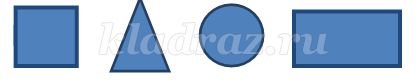 
2. Из каких геометрических фигур состоит рисунок.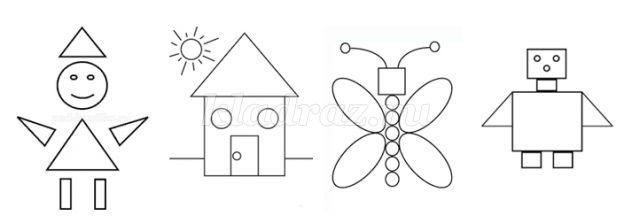 
3. Что лишнее?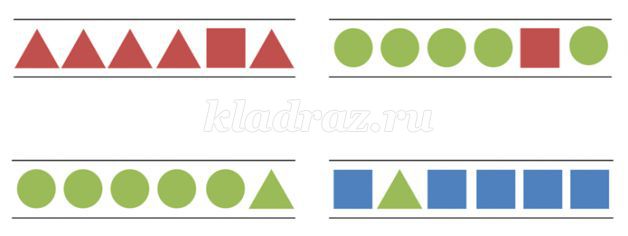 
Воспитатель: Молодцы, вы верно решили все задания. Отправляемся дальше! 3 Остров «Реши примеры» 
Воспитатель: Ребята, чтобы выполнить это задание, нужно вам присесть за столы и решить примеры. 
Дети решают примеры, воспитатель проходит около столов и проверяет.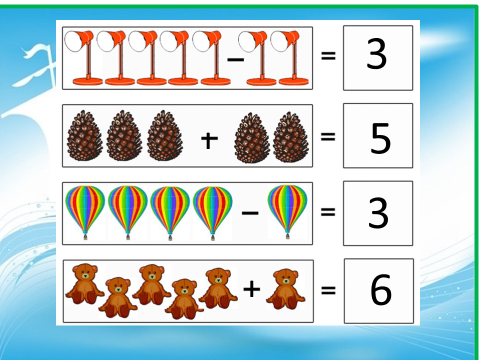 

Воспитатель: Молодцы ребята, вы справились с заданием. Можно плыть дальше.
Воспитатель. Пора отправляться в путь!
4 Остров «Закономерность»
Дети подходят к экрану,Задание: посмотреть внимательно на картинки и найти закономерность.                                    ….                                          ….                                     ….Воспитатель: Молодцы, справились и с этим заданием. Отправляемся дальше.5 Остров «Посчитай и раскрась»
Воспитатель: Ребята, перед тем, как мы с вами выполним задание, я предлагаю вам присесть за столы.
Дети проходят к столам с заданиями.Воспитатель: Мы видим зонтик, но его нужно будет раскрасить в цвет, соответствующий цифре, для этого нужно правильно решить пример. Если задание понятно, то всем удачи, можно начинать работать.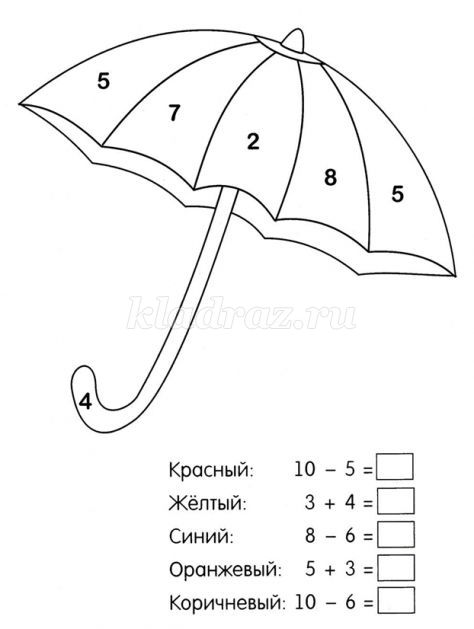 10-5=3+4=8-6=5+3=10-6=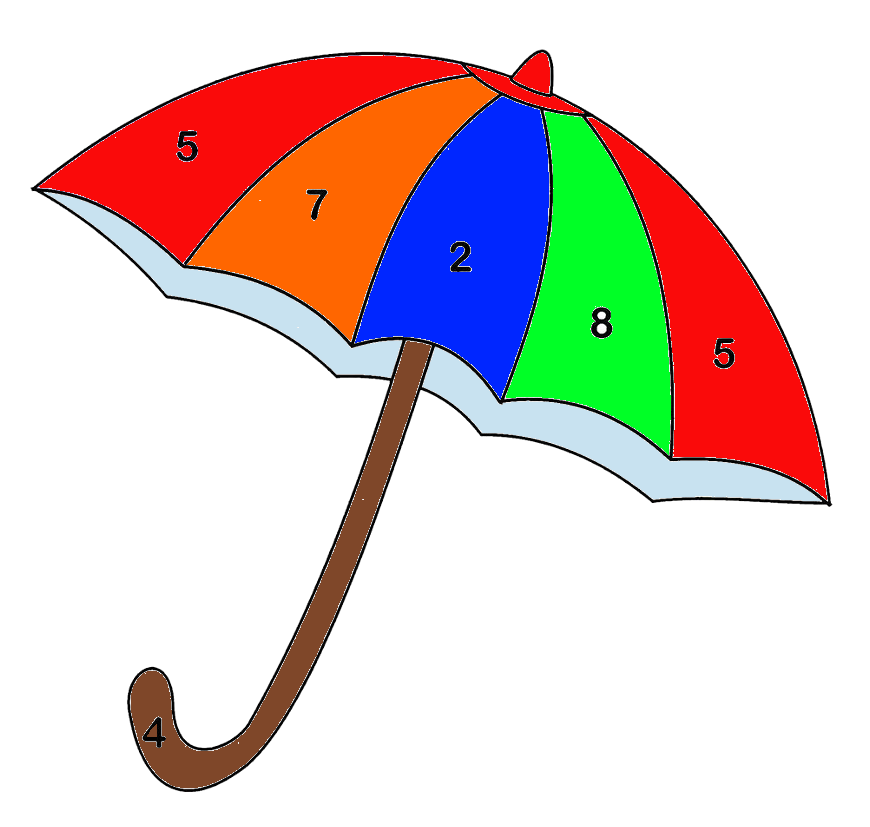 
Воспитатель: А теперь проверим примеры и посмотрим, правильно ли вы решили. Молодцы ребята, вы отлично справились с заданием. Плывем дальше! Чтобы выполнить последнее задание, нам нужно подойти к столам.Дети подходят к столу (две команды по 2 человека).
6 Остров «Игровой». Круги Эйлера.       1. Игра «Не большой, не маленький; не  круглый не квадратный… »Цель:  формирование операций классификации по двум признакам с отрицанием, развитие логического мышления.Ход игры: Раскладывается два круга синего и жёлтого цвета.  Детям даётся задание поместить в синий круг все синие фигуры, но не круглые; в желтый круг -  все жёлтые фигуры, но не треугольники.                                                    2. Игра «Что внутри?»Цель: формирование операций классификации по нескольким   признакам, развитие логического мышления.Ход игры: Раскладывается два круга разного  цвета. Детям даётся задание разложить фигуры так, чтобы внутри синего круга оказались все круглые фигуры, а внутри жёлтого – все желтые. У детей возникает затруднение, куда положить желтые круги. Их место в общей части двух кругов. Показать пересечение кругов и туда поместить желтые круги.                                                      3. Игра «Повтори!»Цель: формирование операций классификации по нескольким   признакам, развитие логического мышления.Ход игры: В кругу лежит одна фигура. Дети называют все признаки этой фигуры. Затем добавляют к этой фигуре ещё фигуры, по заданному одному или нескольким признакам (такой же формы; такого же цвета и толщины; и т.п.)                                                     4. Игра «Три круга»Цель: формирование умений разделяет фигуры на три группы по двум свойствам. Производит логические операции «не», «и».Ход игры:Раскладывается три круга разного  цвета. Детям даётся задание разложить фигуры так, чтобы внутри синего круга оказались все маленькие фигуры, внутри красного – все толстые, а внутри желтого – все круглые. После решения практической задачи по расположению фигур дети отвечают на вопросы: Какие фигуры принадлежат всем трём кругам; и синему и жёлтому; находятся вне желтого и красного кругов. Игру с тремя кругами целесообразно проводить много раз, варьируя правила игры.      
Воспитатель: Молодцы, все справились со всеми заданиями. Проходим на свой корабль.                                                   5. Игра «Толстый  - тонкий»Цель: закрепление понятий «толстый», «тонкий», формирование операций классификации по нескольким признакам.Ход игры: Круги раскладываются, не пересекаясь.  В синий круг дети помещают все толстые фигуры синего цвета, в жёлтый  –  все тонкие фигуры жёлтого цвета, в красный – все маленькие  красные фигуры.Воспитатель: Ребята, вы справились и с этим заданием, нам нужно отправляться на корабль, чтобы вернуться обратно в детский сад.Дети встают парами.Воспитатель: Давайте вспомним, чем мы сегодня занимались.Ответы детейХорошо быть моряком,
Но зовёт нас отчий дом,
Возвращаться нам пора,
Вижу берег я - ура!
(Руки на поясе, затем над головой делаем "крышу" ладошками, после - прикладываем ладонь к глазам и высоко прыгаем)Воспитатель: Ребята, наше путешествие подошло к концу.  Мне тоже очень понравилось, что вы сегодня были внимательными, сообразительными. Давайте попрощаемся с нашими гостями.Дети говорят до свидания и уходят в группу.